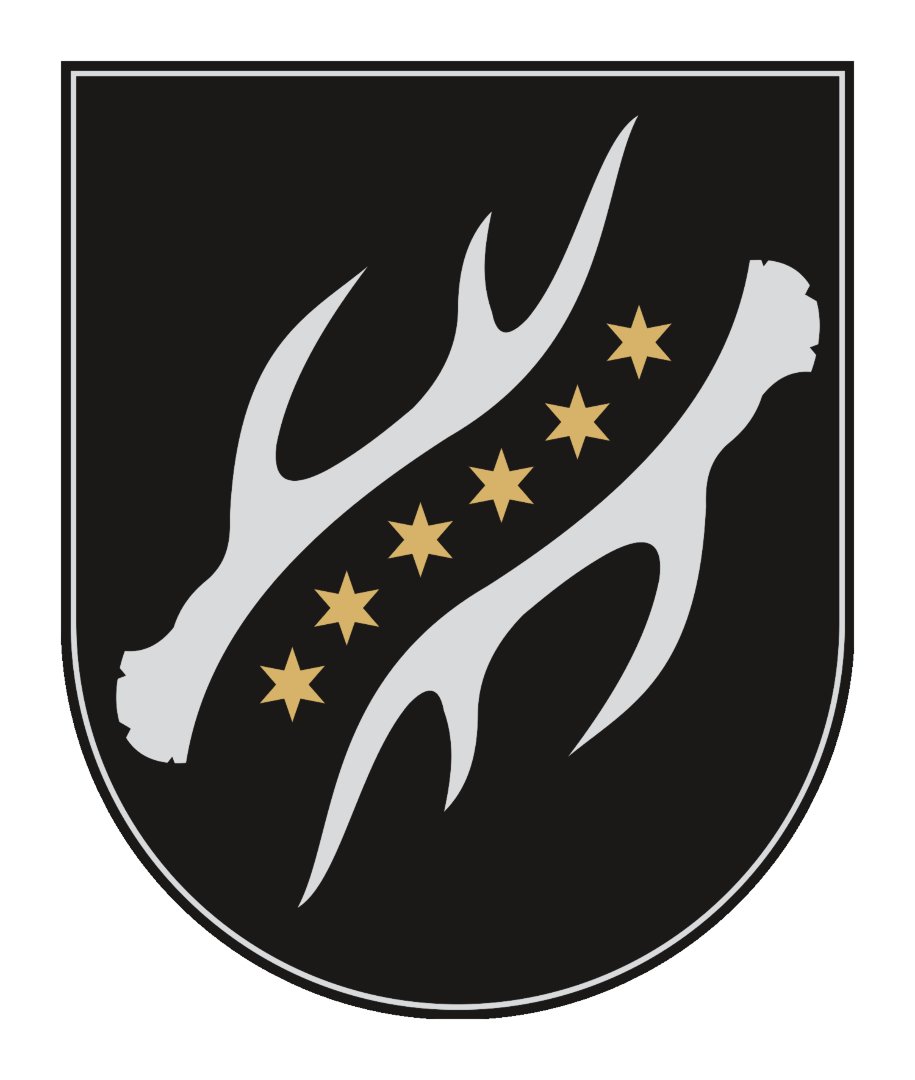 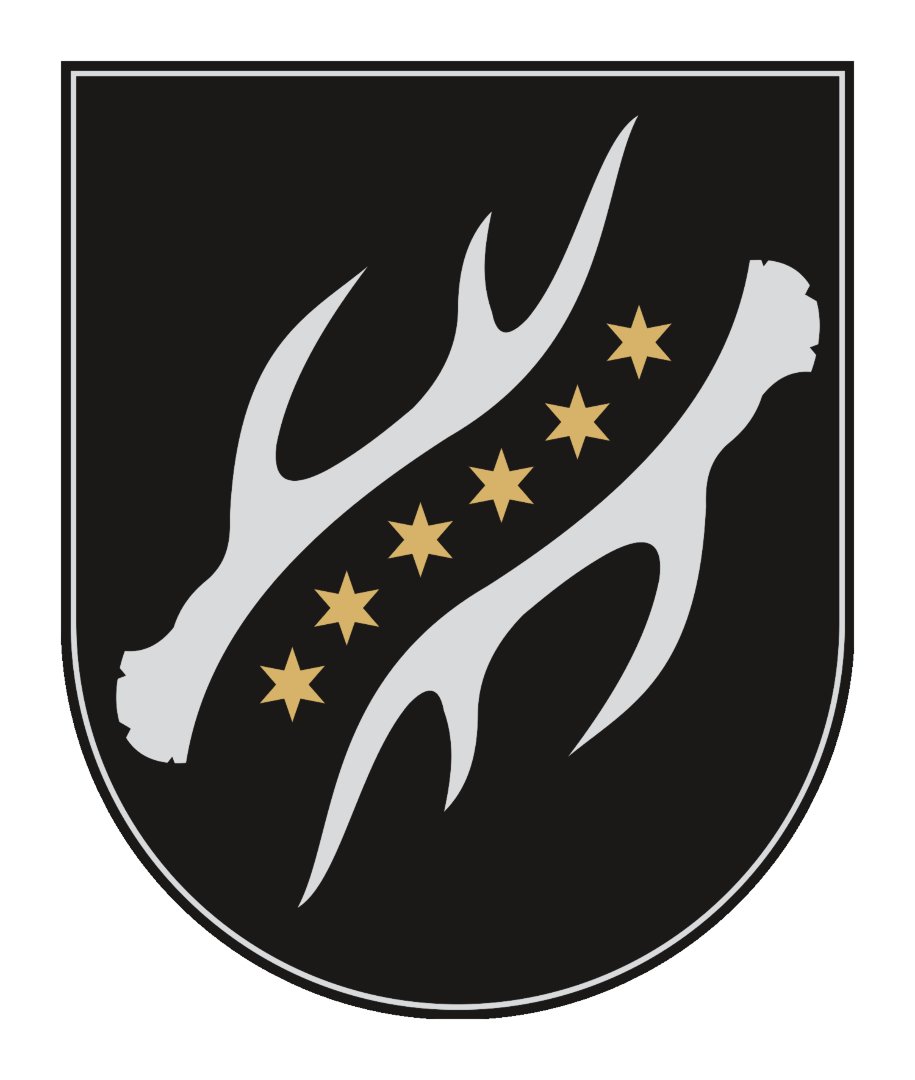 SPRENDIMASDĖL KAZLŲ RŪDOS SAVIVALDYBĖS ŽELDYNŲ IR ŽELDINIŲ APSAUGOS TAISYKLIŲ PATVIRTINIMO 2022 m. kovo 28 d. Nr. TS-58 Kazlų RūdaVadovaudamasi Lietuvos Respublikos vietos savivaldos įstatymo 6 straipsnio 26 punktu, 16 straipsnio 2 dalies 36 punktu, 18 straipsnio 1 dalimi, Lietuvos Respublikos želdynų įstatymo 5 straipsnio 1 punkto 1 papunkčiu Kazlų Rūdos savivaldybės taryba n u s p r e n d ž i a:1. Patvirtinti Kazlų Rūdos savivaldybės želdynų ir želdinių apsaugos taisykles (pridedama).2. Pripažinti netekusiu galios Kazlų Rūdos savivaldybės tarybos 2009 m. sausio 29 d. sprendimą Nr. TS 17-553 „Dėl Kazlų Rūdos savivaldybės želdynų ir želdinių apsaugos taisyklių patvirtinimo“ su visais papildymais ir pakeitimais.Šis sprendimas per vieną mėnesį nuo jo paskelbimo arba įteikimo dienos gali būti skundžiamas Lietuvos Respublikos ikiteisminio administracinių ginčų nagrinėjimo tvarkos įstatymo nustatyta tvarka Lietuvos administracinių ginčų komisijos Kauno apygardos skyriui (Laisvės al. 36, 44240 Kaunas) arba Regionų apygardos administracinio teismo Kauno rūmams (A. Mickevičiaus g. 8A, 44312 Kaunas) Lietuvos Respublikos administracinių bylų teisenos įstatymo nustatyta tvarka.Savivaldybės meras				                                                                                       Mantas VaraškaPATVIRTINTAKazlų Rūdos savivaldybės tarybos 2022 m. kovo 28 d. sprendimuNr. TS-58KAZLŲ RŪDOS SAVIVALDYBĖS ŽELDYNŲ IR ŽELDINIŲ APSAUGOS TAISYKLĖSI SKYRIUSBENDROSIOS NUOSTATOS1. Kazlų Rūdos savivaldybės želdynų ir želdinių apsaugos taisyklės (toliau – Taisyklės)  nustato Kazlų Rūdos savivaldybės (toliau – Savivaldybė) teritorijoje esančių želdynų ir želdinių apsaugos, kūrimo bei tvarkymo principus, saugotinų želdinių kirtimo, kitokio pašalinimo iš augimo vietos ar intensyvaus genėjimo leidimų ar sprendimų išdavimo ir prašymų dėl želdinių atkuriamosios vertės kompensacijos dydžio perskaičiavimo nagrinėjimo ir sumokėtos želdinių atkuriamosios vertės kompensacijos grąžinimo tvarką, fizinių ir juridinių asmenų teises ir pareigas želdynų ir želdinių apsaugos, priežiūros ir tvarkymo srityse.2. Taisyklės netaikomos miško žemėje augantiems augalams, žemės ūkio paskirties žemėje augantiems žemės ūkio augalams ir apleistiems žemės ūkio naudmenų plotams, apaugusiems sumedėjusiais augalais, išskyrus juose augančius saugomus ir saugotinus želdinius.3. Šios Taisyklės parengtos vadovaujantis Lietuvos Respublikos želdynų įstatymu (toliau – Įstatymas), šio Įstatymo įgyvendinamaisiais teisės aktais ir kitais teisės aktais, reglamentuojančiais želdynų ir želdinių apsaugą, priežiūrą ir tvarkymą.4. Taisyklių privalo laikytis visi Savivaldybės teritorijoje ne miško žemėje augančių želdynų ir želdinių savininkai, valdytojai ar naudotojai, želdynus ir želdinius projektuojančios, įrengiančios ir prižiūrinčios organizacijos, kiti juridiniai ar fiziniai asmenys. 5. Už Kazlų Rūdos savivaldybės teritorijoje augančių želdynų ir želdinių apsaugą, tinkamą jų priežiūrą ir tvarkymą atsako želdynų ir želdinių savininkai ir valdytojai.6. Taisyklėse vartojamos sąvokos atitinka Įstatyme, šio Įstatymo įgyvendinamuosiuose teisės aktuose ir kituose teisės aktuose, reglamentuojančiuose želdynų ir želdinių apsaugą, priežiūrą ir tvarkymą, vartojamas sąvokas.II SKYRIUSŽELDYNŲ IR ŽELDINIŲ APSAUGOS, KŪRIMO BEI TVARKYMO PRINCIPAI, ŽELDYNŲ IR ŽELDINIŲ INVENTORIZAVIMAS IR BŪKLĖS STEBĖSENA7. Pagrindiniai želdynų, želdinių apsaugos, kūrimo bei tvarkymo principai nustatyti Įstatyme.8. Želdynų sistemos ar jos dalių ribos numatomos, saugomi ir saugotini želdiniai gali būti pažymimi, sprendiniai dėl atskirųjų ir priklausomųjų želdynų gali būti nustatomi šiuose teritorijų planavimo dokumentuose: Kazlų Rūdos savivaldybės teritorijos bendrajame plane, detaliuosiuose planuose, inžinerinės infrastruktūros vystymo planuose, specialiojo teritorijų planavimo žemėtvarkos dokumentuose (žemėtvarkos schemose, kaimo plėtros žemėtvarkos projektuose), saugomų teritorijų specialiojo teritorijų planavimo dokumentuose, nekilnojamojo kultūros paveldo apsaugos specialiojo teritorijų planavimo dokumentuose.9. Naujiems viešiesiems atskiriesiems želdynams įrengti ar esamiems viešiesiems atskiriesiems želdynams pertvarkyti privaloma parengti želdyno projektą. Viešųjų atskirųjų želdynų statiniams ir įrenginiams rengiami statinių projektai, kai tokių projektų rengimą numato Lietuvos Respublikos statybos įstatymas.10. Priklausomųjų želdynų įrengimas ar pertvarkymas numatomas statinių ir įrenginių projektuose, kuriuose būtina įvertinti želdinių inventorizavimo duomenis ir nepriklausomo želdynų ir želdinių eksperto išvadą, kai tokią išvadą parengti būtina pagal šių Taisyklių 53 punktą, vadovaujantis priklausomųjų želdynų normomis, teritorijų planavimo dokumentų sprendiniais, statybą ir teritorijų planavimą reglamentuojančių teisės aktų reikalavimais.11. Privatiems želdynams įrengti, prižiūrėti ir tvarkyti želdynų projektų rengti neprivaloma. Įrengiant ir pertvarkant privačius želdynus, veisiant želdinius privačioje žemėje, būtina laikytis želdinių sodinimo minimalių atstumų ir priežiūros reikalavimų, nustatytų Aplinkos ministro tvirtinamose Želdynų įrengimo ir želdinių veisimo taisyklėse.12. Nesaugotinus medžius, jų grupes, krūmus, vijoklinius augalus, taip pat vaismedžius ir vaiskrūmius žemės savininkai tvarko savo nuožiūra.13. Savivaldybės želdynų ir želdinių teritorijose, viešuosiuose želdynuose želdinius, kurie teisės aktais nėra priskirti saugotiniems, tvarko ir prižiūri Savivaldybės administracijos seniūnijos.14. Viešųjų želdynų ir želdinių priežiūros ir tvarkymo metu turi būti išsaugoti augantys sveiki, gyvybingi, estetiniu ir ekologiniu požiūriu vertingi, perspektyvūs augalai – dar nepasiekę gamtinės brandos ar ją pasiekę, tačiau nekeliantys nei fizinio, nei ligų ar kenkėjų židinių susidarymo pavojaus aplinkai. Draudžiama kirsti, kitaip iš augimo vietos pašalinti ar intensyviai genėti saugotinus medžius nuo kovo 15 dienos iki rugpjūčio 1 dienos, išskyrus atvejus, kai jie kelia pavojų gyventojams, jų turtui, statiniams, eismo ar skrydžių saugumui, taip pat kai tai būtina remontuojant, rekonstruojant ar tiesiant naują valstybinės reikšmės kelią, įgyvendinant ypatingos valstybinės svarbos projektus.15. Želdynai ir želdiniai nuo ligų ir kenkėjų saugomi vadovaujantis Aplinkos ministro tvirtinamomis Želdynų ir želdinių sanitarinės apsaugos taisyklėmis.16. Želdinius, augančius po elektros ir ryšių linijomis, prižiūri ir tvarko želdinius prižiūrinčios organizacijos, želdinių savininkai ar valdytojai, vadovaudamiesi Lietuvos Respublikos specialiųjų žemės ir miško naudojimo sąlygų įstatymo ir Įstatymo nuostatomis. 17. Savivaldybės teritorijoje medžiai ir krūmai veisiami, vejos ir gėlynai įrengiami vadovaujantis Lietuvos Respublikos Aplinkos ministro patvirtintomis Želdynų įrengimo ir želdinių veisimo taisyklėmis. 18. Sodmenų kokybės reikalavimus viešųjų želdynų įrengimui ir želdinių viešosiose erdvėse sodinimui nustato Aplinkos ministras.19. Želdinių apsaugos reikalavimai vykdant statybos darbus, įskaitant valstybinės reikšmės kelių ir viešosios geležinkelių infrastruktūros kelių ir jų įrenginių statybos ir remonto darbus, nustatomi Aplinkos ministro tvirtinamose Želdinių apsaugos, vykdant statybos darbus, taisyklėse.20. Saugomais gamtos paveldo objektais želdiniai ir želdynai skelbiami, prižiūrimi ir tvarkomi vadovaujantis Lietuvos Respublikos saugomų teritorijų įstatymu ir Įstatymu. Saugomais kultūros paveldo objektais želdynai skelbiami, prižiūrimi ir tvarkomi vadovaujantis Lietuvos Respublikos nekilnojamojo kultūros paveldo apsaugos įstatymu ir Įstatymu.21. Medžiai ir krūmai, atitinkantys Vyriausybės nustatytus kriterijus dėl augimo vietos, rūšies, matmenų ir būklės, priskiriami saugotiniems želdiniams.22. Dendrologiškai, ekologiškai, estetiškai vertingi, kultūros paveldui ir kraštovaizdžiui reikšmingi medžiai ir krūmai skelbiami saugotinais želdiniais, kai atitinka Aplinkos ministro įsakymu nustatytus kriterijus, pagal kuriuos priimtas sprendimas dėl konkrečių želdinių paskelbimo saugotinais: 22.1. per 20 darbo dienų nuo sprendimo dėl medžių ir krūmų paskelbimo saugotinais želdiniais priėmimo raštu informuojami saugotinais paskelbtų želdinių savininkai ir valdytojai; 22.2. informacija apie sprendimą dėl medžių ir krūmų paskelbimo saugotinais želdiniais, laikantis asmens duomenų apsaugą reglamentuojančių teisės aktų reikalavimų, per 20 darbo dienų nuo sprendimo dėl medžių ir krūmų paskelbimo saugotinais želdiniais priėmimo paskelbiama Savivaldybės interneto svetainėje. 23. Želdynų ir želdinių priežiūros ir tvarkymo darbai vykdomi vadovaujantis Įstatymu, želdynų projektais, kai tokius projektus privaloma parengti, vadovaujantis šių Taisyklių 9 punktu, Aplinkos ministro tvirtinamomis Medžių ir krūmų, vandens telkinių, esančių želdynuose, priežiūros taisyklėmis. Želdynų statiniai ir įrenginiai prižiūrimi ir tvarkomi vadovaujantis statinių projektais ir (ar) tokių objektų priežiūrą ir tvarkymą reglamentuojančiais teisės aktais.24. Viešieji atskirieji želdynai tvarkomi ir prižiūrimi pagal želdynų projektus, išskyrus šiuos želdinių priežiūros ir tvarkymo darbus: kasmetinį medžių ir krūmų genėjimą, nudžiūvusių, pavojų gyventojams, jų turtui, statiniams ar eismo saugumui keliančių, invazinių medžių ir krūmų kirtimą, medžių ir krūmų atžalų pašalinimą, tręšimą, želdynų statinių ir įrenginių tvarkymą ir kitus želdynų ir želdinių priežiūros darbus, skirtus gerai fizinei ir estetinei želdyno būklei palaikyti.25. Viešųjų želdynų ir želdinių priežiūros ir tvarkymo metu turi būti išsaugoti augantys sveiki, gyvybingi, estetiniu ir ekologiniu požiūriu vertingi, perspektyvūs augalai – dar nepasiekę gamtinės brandos ar ją pasiekę, tačiau nekeliantys nei fizinio, nei ligų ar kenkėjų židinių susidarymo pavojaus aplinkai. 26. Želdynai ir želdiniai nuo ligų ir kenkėjų saugomi vadovaujantis Aplinkos ministro tvirtinamomis Želdynų ir želdinių sanitarinės apsaugos taisyklėmis.27. Želdinius, kurie auga viešosios geležinkelių infrastruktūros kelių ir jų įrenginių, geležinkelio želdinių apsaugos zonose, tvarko ir naujus želdinius šiose zonose veisia viešosios geležinkelių infrastruktūros valdytojas. Želdinius, kurie auga privažiuojamųjų geležinkelio kelių ir jų įrenginių apsaugos zonose, saugo ir tvarko privažiuojamųjų geležinkelio kelių savininkas ar valdytojas.28. Valstybinės reikšmės automobilių kelių želdiniai prižiūrimi ir tvarkomi vadovaujantis Įstatymu, Lietuvos Respublikos kelių įstatymu ir Vyriausybės patvirtintu Kelių priežiūros tvarkos aprašu. 29. Želdynų ir želdinių inventorizavimo ir apskaitos tikslas – surinkti, apibendrinti ir viešinti duomenis apie želdynų ir želdinių rūšinę sudėtį, plotus, želdinių parametrus, būklę, sudaryti sąlygas šiuos duomenis naudoti planuojant ir projektuojant želdynus, planuojant želdinių apsaugą, priežiūrą ir tvarkymą, vertinant želdynų plotų atitiktį teisės aktuose nustatytoms želdynų normoms ir nustatant želdynų ir želdinių būklės pokytį.30. Želdynai ir želdiniai inventorizuojami visoje Savivaldybės teritorijoje pagal Aplinkos ministro patvirtintas Želdynų ir želdinių inventorizavimo ir apskaitos taisykles, neatsižvelgiant į žemės, kurioje jie yra, nuosavybės formą. Želdynai ir želdiniai inventorizuojami surenkant pagrindinius duomenis (želdinio rūšį, želdyno rūšinę sudėtį, plotą) apie neurbanizuotoje teritorijoje esančius želdynus ir želdinius, žaliųjų jungčių želdinius, privačioje žemėje esančius želdynus ir želdinius ir išsamius duomenis (be pagrindinių duomenų, surenkami duomenys apie želdinių kiekį, amžių, aukštį, skersmenį, būklę, tvarkymo priemones) apie viešųjų atskirųjų ir priklausomųjų želdynų, viešųjų ir konfesinių kapinių, kelių, gatvių želdinius, kitus miestų, miestelių ir kaimo gyvenamųjų vietovių viešuosius želdynus ir želdinius. 31. Želdynų ir želdinių inventorizavimą gali atlikti asmenys, baigę kraštovaizdžio architektūros, biologijos, ekologijos, gamtinės geografijos, miškininkystės, agronomijos krypties studijas ir įgiję aukštąjį koleginį arba aukštąjį universitetinį išsilavinimą ar turintys tarptautinės arboristikos asociacijos sertifikavimo centro išduotą medžių techninio eksperto ar medžių rizikos vertinimo specialisto sertifikatą, ir turintys ne mažesnę kaip vienerių metų patirtį želdynų priežiūros ir tvarkymo srityje. Jeigu inventorizavimas atliekamas nenuotoliniu metodu ir yra būtinybė patekti į teritorijas, kuriose auga želdiniai, želdynus ir želdinius inventorizuojantys specialistai, pateikę asmens dokumentą ir Savivaldybės vykdomosios institucijos išduotą patvirtinimą raštu apie Savivaldybės vykdomosios institucijos pavedimu atliekamus inventorizavimo darbus, turi teisę darbo dienomis šviesiu paros metu įeiti į teritorijas, kuriose auga želdiniai, atlikti inventorizavimo darbus. 32. Želdynų ir želdinių inventorizavimo darbai ir informacija apie inventorizaciją skelbiama Savivaldybės interneto svetainėje.33. Želdynų ir želdinių būklės stebėsena vykdoma pagal Kazlų Rūdos savivaldybės želdynų ir želdinių būklės stebėsenos planą, parengtą vadovaujantis Aplinkos ministro tvirtinama Želdynų ir želdinių būklės stebėsenos programa.III SKYRIUSLEIDIMŲ AR SPRENDIMŲ KIRSTI, KITAIP PAŠALINTI IŠ AUGIMO VIETOS AR INTENSYVIAI GENĖTI SAUGOTINUS ŽELDINIUS IŠDAVIMO IR ŽELDINIŲ ATKURIAMOSIOS VERTĖS ATLYGINIMO TVARKA34. Saugotinus želdinius kirsti, kitaip pašalinti iš augimo vietos ar intensyviai genėti galima tik turint Savivaldybės vykdomosios institucijos išduotą leidimą kirsti, kitaip pašalinti iš augimo vietos ar intensyviai genėti saugotinus želdinius (toliau – Leidimas), išduotą pagal Taisyklių 1 priede nustatytą formą, ar vadovaujantis galiojančiu Savivaldybės vykdomosios institucijos sprendimu kirsti, kitaip pašalinti iš augimo vietos ar intensyviai genėti saugotinus želdinius (toliau – Sprendimas), ir sumokėjus į nurodytą sąskaitą Savivaldybės vykdomosios institucijos apskaičiuotą pagal Lietuvos Respublikos aplinkos ministro tvirtinamus želdinių atkuriamosios vertės įkainius želdinių atkuriamosios vertės kompensaciją (išskyrus Taisyklių 36 punkte nurodytus atvejus). 35. Saugotinus želdinius kirsti, kitaip pašalinti iš augimo vietos ar intensyviai genėti be Leidimo ar Sprendimo galima, kai: 35.1. jie auga elektros tinklų, šilumos perdavimo tinklų, magistralinių dujotiekių ir naftotiekių (produktotiekių) apsaugos zonose ir šiuos darbus atlieka prieš darbų pradžią apie juos raštu informavę žemės, kurioje auga saugotini želdiniai, savininką ar valdytoją, elektros tinklus, šilumos tinklus, magistralinius dujotiekius ir naftotiekius (produktotiekius) eksploatuojantys asmenys ar jų įgalioti tretieji asmenys; 35.2. šiuos darbus reikia atlikti nedelsiant – dėl gamtinio, eismo ar kito įvykio pakitus saugotinų želdinių būklei, kai dėl to jie kelia pavojų gyventojams, jų turtui, statiniams ar eismo saugumui. Šiuo atveju darbus atlikę asmenys per 3 darbo dienas privalo raštu informuoti Savivaldybės administraciją, nurodydami želdinio vietą (adresą ar koordinates) ir pateikdami 3 nuotraukas, kuriose būtų užfiksuotas vaizdas prieš atliekant darbus ir iš skirtingų pusių užfiksuotas nukirstas, kitaip pašalintas iš augimo vietos ar intensyviai nugenėtas saugotinas želdinys. 36. Saugotinų želdinių atkuriamosios vertės kompensacija neskaičiuojama ir apie tai pažymima Leidime ar Sprendime, kai želdiniai: 36.1. nebus kertami – išduotas Leidimas ar Sprendimas intensyviam želdinių genėjimui; 36.2. kertami, kitaip pašalinami iš augimo vietos ar intensyviai genimi Taisyklių 35 punkte numatytais atvejais; 36.3. yra pažeisti stiebo ir šaknų puvinio arba vabzdžių kenkėjų ar grybinių ligų (išskyrus biologinei įvairovei svarbius želdinius, kurie nekelia pavojaus gyventojams, jų turtui, statiniams ir eismo saugumui); 36.4. yra pasvirę didesniu kaip 45 laipsnių kampu; 36.5. kertami vykdant teritorijų planavimo dokumentuose, viešųjų atskirųjų želdynų projektuose numatytus kraštovaizdžio formavimo kirtimus; 36.6. auga ant piliakalnių, pilkapių; 36.7. auga kapinėse ir ardo paminklus, antkapius, kitus kapinių statinius ar įrenginius; 36.8. gadina pastato pamatus ar kitas jo dalis; 36.9. auga apsaugos zonose, kai tai nesuderinama su šioms apsaugos zonoms Lietuvos Respublikos specialiųjų žemės naudojimo sąlygų įstatyme nustatytais apribojimais; 36.10. auga geležinkelio kelių ir jų įrenginių, geležinkelio želdinių apsaugos zonoje; 36.11. auga teritorijoje, kuri naudojama valstybinės reikšmės keliams eksploatuoti; 36.12. auga valstybinės ar vietinės reikšmės kelio juostoje ir dėl blogos būklės kelia grėsmę užvirsti ant kelio; 36.13. nurodyti saugomų teritorijų planavimo, saugomų rūšių ar buveinių apsaugos priemonių įgyvendinimo dokumentuose kaip kertami ar kitaip pašalinami iš augimo vietos; 36.14. auga žemėje, kurioje teisės aktų nustatyta tvarka leidžiama veisti mišką; 36.15. kertami ar kitaip pašalinami iš augimo vietos įgyvendinant krašto apsaugos ar valstybės sienos apsaugos tikslus. 37. Leidimų ar Sprendimų dėl saugotinų želdinių kirtimo, kitokio pašalinimo iš augimo vietos ar intensyvaus genėjimo išdavimo tvarka:37.1. gavus privačios žemės sklypo savininko, ketinančio kirsti, kitaip pašalinti iš augimo vietos ar intensyviai genėti saugotinus želdinius prašymą dėl leidimo kirsti, kitaip pašalinti iš augimo vietos ar intensyviai genėti saugotinus želdinius išdavimo (Taisyklių 3 priedas, toliau – Prašymas):37.1.1. Savivaldybės vykdomoji institucija per 20 darbo dienų nuo Prašymo gavimo dienos:37.1.1.1. nurodo Savivaldybės seniūnijos, kurioje auga prašomi kirsti, kitaip pašalinti iš augimo vietos ar intensyviai genėti saugotini želdiniai, seniūnui patikrinti, ar Prašymas yra tinkamas, ar numatomas saugotinų želdinių kirtimas, kitoks pašalinimas iš augimo vietos ar intensyvus genėjimas neprieštarauja Savivaldybės strateginiams plėtros ir veiklos planams, Savivaldybės ir (ar) vietovės lygmens kompleksinio ir specialiojo teritorijų planavimo dokumentams; 37.1.1.2. išduoda Leidimą arba nustačiusi, kad numatomas saugotinų želdinių kirtimas, kitoks pašalinimas iš augimo vietos ar intensyvus genėjimas prieštarauja Savivaldybės strateginiams plėtros ir veiklos planams, Savivaldybės ir (ar) vietovės lygmens kompleksinio ir specialiojo teritorijų planavimo dokumentams, motyvuotai atsisako jį išduoti ir apie priimtą sprendimą informuoja privačios žemės sklypo savininką;37.1.2. jeigu privačios žemės sklypo savininkas pateikė netinkamai užpildytą Prašymą, Savivaldybės vykdomoji institucija per 5 darbo dienas nuo Prašymo gavimo dienos informuoja apie tai privačios žemės sklypo savininką ir nustato 5 darbo dienų terminą patikslintam Prašymui pateikti;37.1.3. jeigu per nustatytą terminą pagal tinkamai užpildytą Prašymą Savivaldybės vykdomoji institucija neišduoda arba motyvuotai neatsisako jį išduoti, laikoma, kad Leidimas išduotas;37.1.4. Leidimas galioja neterminuotai. Savivaldybės vykdomoji institucija, laikydamasi asmens duomenų apsaugą reglamentuojančių teisės aktų reikalavimų, privalo ne vėliau kaip per 3 darbo dienas nuo Leidimo išdavimo dienos Savivaldybės interneto svetainėje paskelbti informaciją apie išduotą Leidimą, nurodydama numatomų kirsti, kitaip pašalinti iš augimo vietos ar intensyviai genėti saugotinų želdinių vietą, rūšį, skaičių, skersmenį, želdinių atkuriamosios vertės kompensacijos dydį;37.1.5. Leidime numatyti saugotinų želdinių kirtimo, kitokio pašalinimo iš augimo vietos ar intensyvaus genėjimo darbai gali būti pradėti ne anksčiau kaip po 10 darbo dienų nuo informacijos apie numatomus darbus paskelbimo savivaldybės interneto svetainėje. Nurodytas terminas netaikomas, kai viešųjų želdynų ir želdinių tvarkymo, viešųjų saugotinų želdinių kirtimo, kitokio pašalinimo iš augimo vietos ar intensyvaus genėjimo darbus atlikti reikia nedelsiant, kai dėl gamtos sąlygų, eismo ar kito įvykio želdinio būklė pakito ir želdinys kelia pavojų gyventojams, jų turtui, statiniams ar eismo saugumui;37.2. kai Savivaldybės želdynų ir želdinių teritorijose ketinama kirsti ar kitaip pašalinti iš augimo vietos ar intensyviai genėti želdinius, Kazlų Rūdos savivaldybės seniūnijos seniūnas (tos teritorijos, kurioje ketinama kirsti ar kitaip pašalinti iš augimo vietos ar intensyviai genėti želdinius):37.2.1. parengia informaciją apie ketinamus kirsti ar kitaip pašalinti iš augimo vietos ar intensyviai genimus želdinius ir šią informaciją pateikia Savivaldybės vykdomajai institucijai, kuri įvertinusi ar numatomas saugotinų želdinių kirtimas, kitoks pašalinimas iš augimo vietos ar intensyvus genėjimas neprieštarauja Savivaldybės strateginiams plėtros ir veiklos planams, Savivaldybės ir (ar) vietovės lygmens kompleksinio ir specialiojo teritorijų planavimo dokumentams, taip pat šių Taisyklių 49 punkte numatytais atvejais atsižvelgdama į Kazlų Rūdos želdynų ir želdinių apsaugos, priežiūros ir tvarkymo komisijos (toliau – Komisija) išvadą ir (ar) želdynų ir želdinių būklės ekspertizės išvadą, priima Sprendimą, kuris įsigalioja ne anksčiau kaip po 20 darbo dienų nuo Sprendimo priėmimo dienos, ir ne vėliau kaip per 3 darbo dienas nuo Sprendimo priėmimo dienos Savivaldybės interneto svetainėje paskelbia informaciją apie priimtą Sprendimą, nurodydama numatomų kirsti, kitaip pašalinti iš augimo vietos ar intensyviai genėti saugotinų želdinių vietą, rūšį, skaičių, skersmenį, želdinių atkuriamosios vertės kompensacijos dydį bei numatomą Sprendimo įsigaliojimo dieną; 37.2.2. kartu su Sprendimu Savivaldybės interneto svetainėje  paskelbiama Komisijos išvada ir (ar) želdynų ir želdinių būklės ekspertizės išvada, kai šias išvadas šių Taisyklių 49 ir 53 punktuose numatytais atvejais privaloma gauti ir įvertinti iki Sprendimo priėmimo;37.2.3. jeigu iki nurodytos Sprendimo įsigaliojimo dienos Savivaldybės vykdomoji institucija gauna šių Taisyklių 53.3 papunktyje numatytą rašytinį suinteresuotos visuomenės prašymą atlikti želdynų ir želdinių būklės ekspertizę arba šių Taisyklių 54 punkte numatytą suinteresuotos visuomenės pranešimą apie jos iniciatyva užsakytą želdynų ir želdinių būklės ekspertizę ir tai patvirtinančius dokumentus, Sprendimo įsigaliojimas atidedamas laikotarpiui, reikalingam želdynų ir želdinių būklės ekspertizei atlikti; 37.2.4. gavusi želdynų ir želdinių būklės ekspertizės išvadą, Savivaldybės vykdomoji institucija per 5 darbo dienas susipažįsta su želdynų ir želdinių būklės ekspertizės išvada ir Sprendimo nekeičia, Sprendimą pakeičia, arba Sprendimą panaikina. Šią informaciją ir želdinių būklės ekspertizės išvadą paskelbia Savivaldybės interneto svetainėje. Jeigu Savivaldybės vykdomoji institucija neatsižvelgė ar atsižvelgė tik iš dalies į Komisijos išvadą ir (ar) želdynų ir želdinių būklės ekspertizės išvadą, Savivaldybės vykdomoji institucija nurodo tokio sprendimo priežastis ir motyvus. Želdinių kirtimo, kitokio pašalinimo iš augimo vietos ar intensyvaus genėjimo darbai gali būti pradėti ne anksčiau kaip po 10 darbo dienų nuo informacijos apie numatomus darbus paskelbimo savivaldybės interneto svetainėje (kai numatytiems vykdyti darbams nereikia šių Taisyklių 35 punkte numatyto sprendimo) arba nuo įsigaliojusio sprendimo paskelbimo savivaldybės interneto svetainėje. Nurodytas terminas netaikomas, kai viešųjų želdynų ir želdinių tvarkymo, viešųjų saugotinų želdinių kirtimo, kitokio pašalinimo iš augimo vietos ar intensyvaus genėjimo darbus atlikti reikia nedelsiant, kai dėl gamtos sąlygų, eismo ar kito įvykio želdinio būklė pakito ir želdinys kelia pavojų gyventojams, jų turtui, statiniams ar eismo saugumui;37.3. gavus valstybinės žemės valdytojo, ketinančio kirsti, kitaip pašalinti iš augimo vietos ar intensyviai genėti saugotinus želdinius prašymą dėl leidimo išdavimo, Savivaldybės vykdomoji institucija:37.3.1. Savivaldybės vykdomoji institucija, nurodo Savivaldybės seniūnijos, kurios teritorijoje ketinama kirsti, kitaip pašalinti iš augimo vietos ar intensyviai genėti saugotinus želdinius, seniūnui įvertinti ar numatomas saugotinų želdinių kirtimas, kitoks pašalinimas iš augimo vietos ar intensyvus genėjimas neprieštarauja Savivaldybės strateginiams plėtros ir veiklos planams, Savivaldybės ir (ar) vietovės lygmens kompleksinio ir specialiojo teritorijų planavimo dokumentams, taip pat šių Taisyklių 49 punkte numatytais atvejais atsižvelgusi į Komisijos išvadą, priima Sprendimą išduoti Leidimą ir numato Leidimo įsigaliojimo terminą, kuris gali būti ne ankstesnis kaip po 20 darbo dienų nuo sprendimo priėmimo dienos, ir ne vėliau kaip per 3 darbo dienas nuo Sprendimo išduoti Leidimą priėmimo dienos Savivaldybės interneto svetainėje paskelbia informaciją apie priimtą sprendimą išduoti Leidimą, nurodydama numatomų kirsti, kitaip pašalinti iš augimo vietos ar intensyviai genėti saugotinų želdinių vietą, rūšį, skaičių, skersmenį, želdinių atkuriamosios vertės kompensacijos dydį bei numatomą Leidimo įsigaliojimo dieną;37.3.2. kartu su sprendimu dėl Leidimo išdavimo Savivaldybės interneto svetainėje paskelbiama Komisijos išvada ir (ar) želdynų ir želdinių būklės ekspertizės išvada, kai šias išvadas šių Taisyklių 49 ir 53 punktuose numatytais atvejais privaloma gauti ir įvertinti iki sprendimo dėl Leidimo išdavimo priėmimo;37.3.3. jeigu per nustatytą terminą Savivaldybės vykdomoji institucija gauna šių Taisyklių 53.3 papunktyje numatytą rašytinį suinteresuotos visuomenės prašymą atlikti želdynų ir želdinių būklės ekspertizę arba šių Taisyklių 54 punkte numatytą suinteresuotos visuomenės pranešimą apie jos iniciatyva užsakytą želdynų ir želdinių būklės ekspertizę ir tai patvirtinančius dokumentus, Leidimo įsigaliojimas atidedamas laikotarpiui, reikalingam želdynų ir želdinių būklės ekspertizei atlikti;37.3.4. gavusi želdynų ir želdinių būklės ekspertizės išvadą, Savivaldybės vykdomoji institucija per 5 darbo dienas susipažįsta su želdynų ir želdinių būklės ekspertizės išvada ir priima sprendimą nekeisti Leidimo, pakeisti Leidimą arba panaikinti sprendimą dėl Leidimo išdavimo ir jį kartu su želdynų ir želdinių būklės ekspertizės išvada paskelbia Savivaldybės interneto svetainėje. Jeigu Savivaldybės vykdomoji institucija neatsižvelgė ar atsižvelgė tik iš dalies į Komisijos išvadą ir (ar) želdynų ir želdinių būklės ekspertizės išvadą, Savivaldybės vykdomosios institucijos sprendime dėl Leidimo išdavimo privaloma nurodyti tokio sprendimo priežastis ir motyvus. Leidimas galioja neterminuotai. Želdinių kirtimo, kitokio pašalinimo iš augimo vietos ar intensyvaus genėjimo darbai gali būti pradėti ne anksčiau kaip po 10 darbo dienų nuo informacijos apie numatomus darbus paskelbimo savivaldybės interneto svetainėje (kai numatytiems vykdyti darbams nereikia šių Taisyklių 35 punkte numatyto leidimo) arba nuo įsigaliojusio Leidimo paskelbimo savivaldybės interneto svetainėje. Nurodytas terminas netaikomas, kai viešųjų želdynų ir želdinių tvarkymo, viešųjų saugotinų želdinių kirtimo, kitokio pašalinimo iš augimo vietos ar intensyvaus genėjimo darbus atlikti reikia nedelsiant, kai dėl gamtos sąlygų, eismo ar kito įvykio želdinio būklė pakito ir želdinys kelia pavojų gyventojams, jų turtui, statiniams ar eismo saugumui.38. Asmuo, kuriam išduotas Leidimas, prieš pradėdamas vykdyti saugotinų želdinių, įrašytų Leidime, kirtimo ar kitokio pašalinimo iš augimo vietos darbus, prieš tai turi sumokėti jų atkuriamąją vertę (išskyrus šių Taisyklių 36 punkte nurodytus atvejus) į Savivaldybės vykdomosios institucijos nurodytą sąskaitą.39. Priimdama Sprendimą ar išduodama Leidimą, Savivaldybės vykdomoji institucija ar išvadą dėl būtinybės kirsti ar kitaip pašalinti iš augimo vietos saugotinus želdinius teikianti Komisija, prioritetą teikia esamų sveikų, gyvybingų, estetiniu ir ekologiniu požiūriu vertingų, perspektyvių želdinių išsaugojimui, jei reikia, – pasiūlo juos genėti. Sprendimas ar Leidimas šalinti želdinius Savivaldybės vykdomosios institucijos išduodamas ar Komisija išvadą dėl būtinybės kirsti ar kitaip pašalinti iš augimo vietos saugotinus želdinius teikia įsitikinusi, kad šie želdiniai kelia fizinę grėsmę žmonėms, statiniams ar eismui, ligų ar kenkėjų židinių susidarymo pavojų arba nėra kitų priimtinų alternatyvių sprendimų išsaugoti želdinius remontuojant, rekonstruojant ar tiesiant naują valstybinės reikšmės kelią, įgyvendinant ypatingos valstybinės svarbos projektus. 40. Prašyme pateiktoms priežastims pagrįsti iš želdynų ir želdinių savininko ar valdytojo, kitaip pašalinti iš augimo vietos ar intensyviai genėti saugotinus želdinius, Savivaldybės vykdomoji institucija gali prašyti papildomos informacijos laikydamasi Įstatyme numatytų terminų. 41.Prieš priimant Sprendimą ar išduodant Leidimą Savivaldybės institucija kreipiasi dėl išvados į :41.1. Panemunių regioninio parko direkcija (toliau – Direkcija) – kai saugotini medžiai ir krūmai auga saugomos teritorijos Direkcijos kuruojamose teritorijose; 41.2. Kultūros paveldo departamento prie Kultūros ministerijos Alytaus – Marijampolės teritoriniu skyriumi, kai saugotini želdiniai patenka į nekilnojamųjų kultūros paveldo objektų ar vietovių teritorijas.  42. Leidimas ar Sprendimas derinti su 41 punkte nurodytomis institucijomis neteikiamas, jei nustatyta tvarka parengtuose ir patvirtintuose detaliuosiuose ir specialiuosiuose teritorijų planavimo dokumentuose, atskirųjų ir priklausomųjų želdynų kūrimo ir tvarkymo projektuose, kurie yra suderinti su Taisyklių  41 punkte nurodytomis institucijomis, yra nurodyti kertami, kitaip pašalinami iš augimo vietos ar intensyviai genimi saugotini želdiniai, jų rūšys, skaičius, būklė, atkuriamoji vertė, kirtimo, kitokio pašalinimo iš augimo vietos, intensyvaus genėjimo priežastys. 43. Leidimas ar Sprendimas neišduodamas, kai: 43.1. privačios žemės savininkas ar valstybinės žemės valdytojas, nepateikia papildomos informacijos priežastims, pateiktoms Prašyme, pagrįsti arba pateikia klaidingą informaciją apie prašomo kirsti, kitaip pašalinti iš augimo vietos ar intensyviai genėti želdinio būklę; 43.2. Taisyklių 41 punkte nurodytos institucijos motyvuotai atsisako suderinti Leidimą ar Sprendimą; 43.3. vadovaujantis Taisyklių 53 punkte nurodytais atvejais, nebuvo atlikta želdinių būklės ekspertizė; 43.4. vadovaujantis Želdynų įstatymo 5 straipsnio 2 dalies 12 punktu, visuomenė nebuvo supažindinta su želdynų ir želdinių būklę keičiančiais projektais.44. Leidimo galiojimas panaikinamas: 44.1. kai įsiteisėja teismo sprendimas;44.2. kai Savivaldybės vykdomoji institucija išduoda naują Leidimą; 44.3. privataus žemės sklypo savininko ar valstybinės žemės valdytojo prašymu. IV SKYRIUS PRAŠYMŲ PERSKAIČIUOTI ŽELDINIŲ ATKURIAMOSIOS VERTĖS KOMPENSACIJĄ NAGRINĖJIMO IR SUMOKĖTOS ŽELDINIŲ ATKURIAMOSIOS VERTĖS KOMPENSACIJOS GRĄŽINIMO TVARKA 45. Jeigu želdinį nukirtus ar kitaip pašalinus iš augimo vietos paaiškėja, kad privačios žemės sklypo savininkui ar valstybinės žemės valdytojui išduotame Leidime nurodytas želdinių atkuriamosios vertės kompensacijos dydis yra netikslus arba neturėjo būti skaičiuojamas, privačios žemės sklypo savininkas ar valstybinės žemės valdytojas turi teisę užpildamas prašymą dėl želdinių atkuriamosios vertės kompensacijos perskaičiavimo (Taisyklių 4 priedas) kreiptis į  Savivaldybės vykdomąją instituciją dėl želdinių atkuriamosios vertės dydžio perskaičiavimo ir dalies ar visos sumokėtos želdinių atkuriamosios vertės kompensacijos grąžinimo.46. Savivaldybės vykdomoji institucija privalo privačios žemės sklypo savininko ar valstybinės žemės valdytojo prašymą dėl želdinių atkuriamosios vertės kompensacijos perskaičiavimo išnagrinėti pagal Savivaldybės tarybos nustatytą tvarką ir priimti sprendimą dėl želdinių atkuriamosios vertės kompensacijos permokos grąžinimo per 20 darbo dienų nuo tinkamai užpildyto prašymo gavimo ir grąžinti želdinių atkuriamosios vertės kompensacijos permoką per 20 darbo dienų nuo sprendimo priėmimo. 47. Jeigu nukirtus ar kitaip pašalinus iš augimo vietos Savivaldybės želdynų ir želdinių teritorijoje buvusį želdinį paaiškėja, kad sprendime nurodytas želdinių atkuriamosios vertės kompensacijos dydis yra netikslus arba neturėjo būti skaičiuojamas, Savivaldybės vykdomoji institucija jį perskaičiuoja ir atitinkamai sumažina ar padidina želdinių atkuriamosios vertės kompensacijos dydį. 48. Lėšos, gautos atlyginus iškirstų želdinių atkuriamosios vertės kompensaciją, turint Savivaldybės vykdomosios institucijos Leidimą ar Sprendimą, pervedamos į Savivaldybės aplinkos apsaugos rėmimo specialiosios programos sąskaitą ir naudojamos želdiniams veisti ir prižiūrėti.V SKYRIUSSAVIVALDYBĖS ŽELDYNŲ IR ŽELDINIŲ APSAUGOS, PRIEŽIŪROS IR TVARKYMO KOMISIJA, ŽELDYNŲ IR ŽELDINIŲ BŪKLĖS EKSPERTIZĖ49. Kazlų Rūdos savivaldybės želdynų ir želdinių apsaugos, priežiūros ir tvarkymo komisija (toliau – Komisija) – Savivaldybės tarybos sudarytas kolegialus organas, kuris šiame punkte nustatytais atvejais Savivaldybės vykdomajai institucijai teikia išvadas dėl būtinybės kirsti ar kitaip pašalinti iš augimo vietos želdinius. Komisija išvadas Savivaldybės vykdomajai institucijai privalo pateikti per 20 darbo dienų. Komisija savo veikloje vadovaujasi Želdynų įstatymu, šiomis Taisyklėmis ir Komisijos nuostatais. Savivaldybės vykdomoji institucija privalo gauti Komisijos išvadą dėl būtinybės kirsti ar kitaip pašalinti iš augimo vietos saugotinus želdinius, kai Savivaldybės želdynų ir želdinių teritorijose arba ne Savivaldybės valdomoje valstybinėje žemėje ketinama kirsti ar kitaip pašalinti iš augimo vietos:49.1. 10 ar daugiau saugotinų želdinių; 49.2. viešuosiuose atskiruosiuose želdynuose augančius saugotinus želdinius. 50. Į Komisijos posėdžius privalo būti kviečiamas Aplinkos apsaugos departamento prie Aplinkos ministerijos atstovas nuomonei pateikti, kai Komisija rengia išvadą dėl ketinimo Savivaldybės želdynų ir želdinių teritorijose arba ne Savivaldybės valdomoje valstybinėje žemėje kirsti ar kitaip pašalinti iš augimo vietos 20 ar daugiau saugotinų želdinių arba kai viešuosiuose atskiruosiuose želdynuose ketinama kirsti ar kitaip pašalinti iš augimo vietos 10 ar daugiau saugotinų želdinių. 51. Komisijos išvados, pateiktos Savivaldybės vykdomajai institucijai, viešai skelbiamos Savivaldybės interneto svetainėje. 52. Savivaldybės taryba tvirtina Komisijos sudėtį ir šios Komisijos nuostatus, kurie nustato Komisijos funkcijas, teises ir pareigas.53. Želdynų ir želdinių būklės ekspertizė privaloma ir jos išvadą Savivaldybės vykdomoji institucija turi gauti, kai: 53.1. numatoma pertvarkyti didesnius kaip 1 hektaro ploto viešuosius želdynus urbanizuotose teritorijose; 53.2. numatoma kirsti ar kitaip pašalinti iš augimo vietos gatvių želdinius ilgesniame kaip 100 m gatvės ruože, kai numatomame pertvarkyti gatvės ruože auga 10 ir daugiau saugotinų želdinių; 53.3. suinteresuotos visuomenės reikalavimu, kai pateikiamas rašytinis prašymas dėl numatomų tvarkyti viešųjų želdynų ir želdinių būklės ekspertizės atlikimo, kurį pasirašė ne mažiau kaip 100 asmenų, kai numatoma kirsti viešuosius želdinius miesto ar miestelio teritorijoje, arba kurį pasirašė ne mažiau kaip 40 asmenų, kai numatoma kirsti viešuosius želdinius kaimo teritorijoje. 54. Suinteresuota visuomenė turi teisę savo iniciatyva užsakyti viešųjų želdynų ir želdinių būklės ekspertizę, kai jos atlikti neprivaloma, ir perduoti ekspertizės išvadą Savivaldybės vykdomajai institucijai. Apie užsakytą ir numatomą atlikti viešųjų želdynų ir želdinių būklės ekspertizę suinteresuotos visuomenės atstovai privalo informuoti Savivaldybės vykdomąją instituciją raštu, pateikdami pranešimą apie užsakytą želdynų ir želdinių būklės ekspertizę ir tai patvirtinančius dokumentus iki Leidimo ir Sprendimo įsigaliojimo termino arba iki viešojo atskirojo želdyno projektavimo parengiamojo etapo pabaigos.55. Želdynų ir želdinių būklės ekspertizė atliekama parengiamuoju viešųjų atskirųjų želdynų projektų rengimo etapu. Planuojant viešųjų atskirųjų želdynų pertvarkymą, želdinių kirtimą ar kitokį pašalinimą iš augimo vietos ir (ar) tvarkymą Taisyklių 53 ir 54 punktuose nurodytais atvejais, Savivaldybės administracija, gavusi želdynų ir želdinių būklės ekspertizės išvadą, privalo į ją atsižvelgti arba nurodyti priežastis ir motyvus, jeigu nuspręsta atsižvelgti tik iš dalies arba nuspręsta neatsižvelgti į želdynų ir želdinių būklės ekspertizės išvadą.VI SKYRIUSSU ŽELDYNAIS IR ŽELDINIAIS SUSIJĘS VIEŠASIS INTERESAS IR VISUOMENĖS INFORMAVIMAS56. Viešųjų želdynų projektavimas yra viešas. Viešųjų atskirųjų želdynų projektavimo viešumą užtikrina želdyno projekto užsakovas. Viešųjų priklausomųjų želdynų projektavimo viešinimas įgyvendinamas rengiant teritorijų planavimo dokumentus arba statinių statybos projektus Teritorijų planavimo įstatymo ir Statybos įstatymo nustatyta tvarka.57. Informacija apie numatomą viešojo atskirojo želdyno projektavimą, likus ne mažiau kaip 10 darbo dienų iki šio projekto parengiamojo etapo pradžios dienos, paskelbiama Savivaldybės interneto svetainėje, taip pat seniūnijos, kurioje numatytas projektuoti viešasis atskirasis želdynas, skelbimų lentoje, informaciniuose stenduose numatomo projektuoti viešojo atskirojo želdyno teritorijoje arba greta jos vizualinės apžvalgos zonoje, nurodant, kokie parengiamojo etapo darbai ir kokiu laiku numatomi, iki kada ir kur galima susipažinti su planuojamais darbais, siųsti pasiūlymus ir pastabas dėl planuojamų darbų, taip pat informacija apie numatomus želdyno projekto parengimo, pristatymo suinteresuotai visuomenei, projekto patvirtinimo ir įgyvendinimo terminus. Pastabos ir pasiūlymai dėl numatomų viešojo atskirojo želdyno projektavimo darbų teikiami viso projektavimo proceso metu iki viešo svarstymo su suinteresuota visuomene pabaigos, o viešo svarstymo metu pasiūlymai teikiami ir žodžiu.  58. Savivaldybės interneto svetainėje skelbiama informacija apie numatomo keisti žemės sklypo, kuriame yra atskirasis želdynas ar viešasis priklausomasis želdynas, pagrindinę žemės naudojimo paskirtį ar žemės sklypo naudojimo būdą, Komisijos išvadas, želdynų ir želdinių būklės ekspertizės išvadas, informaciją apie atliktą želdynų ir želdinių inventorizaciją ir apibendrintus jos rezultatus bei kitą informaciją, kurią numato skelbti Įstatymas.VII SKYRIUSFIZINIŲ IR JURIDINIŲ ASMENŲ TEISĖS IR PAREIGOS59. Asmenys turi teisę: 59.1. lankytis viešuosiuose želdynuose laikydamiesi Įstatymo, Savivaldybės institucijų ar kitų viešųjų želdynų savininkų ar valdytojų patvirtintų lankymo taisyklių reikalavimų; 59.2. teikti Savivaldybės vykdomajai institucijai, kitiems dokumentų, kuriuose numatomas želdynų ir želdinių kūrimas, pertvarkymas arba tvarkymas, rengėjams ir želdynų projektų užsakovams pasiūlymus dėl teritorijų planavimo dokumentuose, želdynų projektuose, statinių ir įrenginių projektuose siūlomų sprendinių viešųjų želdynų kūrimo, želdinių apsaugos, priežiūros ir tvarkymo klausimais; 59.3. Savivaldybės institucijų ar kitų viešųjų želdynų savininkų ir (ar) valdytojų nustatytomis sąlygomis ir tvarka padėti saugoti, prižiūrėti ir tvarkyti viešuosius želdynus ir želdinius; 59.4. gauti informaciją apie želdynų ir želdinių inventorizavimą, apskaitą, planuojamus ir vykdomus želdynų ir želdinių tvarkymo darbus, išduotus leidimus kirsti, kitaip pašalinti iš augimo vietos ar intensyviai genėti saugotinus želdinius, pertvarkomus želdynus;59.5. teikti pasiūlymus valstybės ir Savivaldybės institucijoms dėl naujų viešųjų želdynų kūrimo, esamų viešųjų želdynų ir želdinių apsaugos, priežiūros ir tvarkymo;59.6. Savivaldybės tarybos nustatyta tvarka dalyvauti Komisijos posėdžiuose;59.7. teisės aktų nustatyta tvarka apskųsti valstybės ir Savivaldybės institucijų, Komisijos, pareigūnų, fizinių ir juridinių asmenų veiksmus, kai jie pažeidžia teisės aktuose nustatytus želdynų kūrimo, želdynų ir želdinių apsaugos, priežiūros ir tvarkymo, želdinių veisimo reikalavimus.60. Bendruomeninės organizacijos, daugiabučių gyvenamųjų namų savininkų bendrijos, sodininkų bendrijos, nevyriausybinės organizacijos ar kiti juridiniai asmenys turi teisę neatlygintinai vykdyti viešųjų atskirųjų želdynų kūrimo, želdinių sodinimo, apsaugos, priežiūros ir tvarkymo darbus ar dalį jų ir (ar) neatlygintinai perduoti Savivaldybės nuosavybėn želdinius, sudarę sutartį su Savivaldybe dėl bendradarbiavimo želdynų kūrimo, želdinių sodinimo, apsaugos, priežiūros ir tvarkymo srityje.61. Želdynų ir želdinių savininkai ir valdytojai turi teisę nustatyti želdynų lankymo sąlygas (laiką, renginių organizavimo tvarką, lankytojų teises ir pareigas).62. Viešųjų želdynų savininkai ir (ar) valdytojai turi teisę apriboti ar uždrausti lankymąsi šiuose želdynuose, kai juose vykdomi priežiūros ir tvarkymo darbai. Apie priimtą sprendimą apriboti ar uždrausti viešojo želdyno lankymą viešųjų želdynų savininkai ir (ar) valdytojai privalo paskelbti Savivaldybės interneto svetainėje (kai viešojo želdyno savininkas ir (ar) valdytojas yra Savivaldybės institucija) ir želdynų informaciniuose stenduose, jeigu tokie įrengti, ne vėliau kaip prieš 3 darbo dienas iki numatytų apribojimų pradžios.63. Želdynų ir želdinių savininkai ir valdytojai privalo:63.1. saugoti želdynus ir želdinius, tinkamai juos prižiūrėti ir tvarkyti, užtikrinti želdinių gerovę;            63.2. leisti želdynus ir želdinius inventorizuojantiems specialistams, pateikusiems asmens dokumentą ir Savivaldybės institucijos išduotą patvirtinimą raštu apie Savivaldybės pavedimu atliekamus inventorizavimo darbus, atlikti inventorizavimo darbus, šviesiu paros metu darbo dienomis įeiti į teritorijas, kuriose auga želdiniai, ir atlikti inventorizavimo darbus.           63.3. nenaudoti invazinių rūšių augalų želdynams įrengti ir nesodinti invazinių rūšių augalų, išskyrus istorinius želdynus.VIII SKYRIUSBAIGIAMOSIOS NUOSTATOS64. Šios Taisyklės gali būti keičiamos, pildomos ir naikinamos Savivaldybės tarybos sprendimu.65. Fiziniai ir juridiniai asmenys, pažeidę šių Taisyklių reikalavimus, atsako Lietuvos Respublikos įstatymų nustatyta tvarka. 66. Gauti pareiškėjų duomenys bus tvarkomi laikantis 2016 m. balandžio 27 d. Europos Parlamento ir Tarybos reglamento (ES) 2016/679 dėl fizinių asmenų apsaugos tvarkant asmens duomenis ir dėl laisvo tokių duomenų judėjimo ir kuriuo panaikinama Direktyva 95/46/EB (Bendrasis duomenų apsaugos reglamentas) (OL 2016 L 119, p. 1) ir Lietuvos Respublikos asmens duomenų teisinės apsaugos įstatymo reikalavimų._____________________________Kazlų Rūdos savivaldybės želdynųir želdinių apsaugos taisyklių 1 priedas(Leidimo forma)LEIDIMAS KIRSTI, KITAIP PAŠALINTI IŠ AUGIMO VIETOS AR INTENSYVIAI GENĖTI SAUGOTINUS ŽELDINIUS __________________ Nr. _________(data)		_____________(sudarymo vieta)Leidžiama pagal pateiktą prašymą ____________________________________________________(juridinio asmens pavadinimas (fizinio asmens vardas, pavardė),________________________________________________________________________________adresas, telefono numeris)žemės sklype _____________________________________________________________________(sklypo, kuriame vykdomi saugotinų želdinių kirtimo, persodinimo ar________________________________________________________________________________kitokio pašalinimo, genėjimo darbai, adresas, žemės sklypo kadastro numeris)________________________________________________________________________________(leidžiamų vykdyti darbų esmė)_______________________________________________________________________________________(terminai, ribojantys darbus) Saugotinų želdinių atkuriamosios vertės kompensacija neskaičiuojama vadovaujantis Kazlų Rūdos savivaldybės želdynų ir želdinių apsaugos taisyklių:_______________________________________                                                  (nurodomas taikomas Kazlų Rūdos savivaldybės želdynų ir želdinių taisyklių papunktis)Saugotinų želdinių atkuriamoji vertė __________________________ (žodžiais) _____ Eur ___ ct; Leidimas kirsti, kitaip pašalinti iš augimo vietos intensyviai genėti saugotinus želdinius įsigalioja ________________________________.Leidimas kirsti, kitaip pašalinti iš augimo vietos ar intensyviai genėti saugotinus želdinius galioja neterminuotai. 	____________________                        ______________                         _______________     (Pareigos)	(parašas)	                             (vardas ir pavardė)A.V.*eilučių įterpiama tiek, kiek reikia išvardinti visas rūšis. Kazlų Rūdos savivaldybės želdynųir želdinių apsaugos taisyklių 2 priedas(Sprendimo forma)SPRENDIMAS KIRSTI, KITAIP PAŠALINTI IŠ AUGIMO VIETOS AR INTENSYVIAI GENĖTI SAUGOTINUS ŽELDINIUS __________________ Nr. _________(data)		_____________(sudarymo vieta)Nuspręsta pagal pateiktą prašymą ____________________________________________________(juridinio asmens pavadinimas (fizinio asmens vardas, pavardė),________________________________________________________________________________adresas, telefono numeris)žemės sklype _____________________________________________________________________(sklypo, kuriame vykdomi saugotinų želdinių kirtimo, persodinimo ar________________________________________________________________________________kitokio pašalinimo, genėjimo darbai, adresas, žemės sklypo kadastro numeris)________________________________________________________________________________(leidžiamų vykdyti darbų esmė)_______________________________________________________________________________________(terminai, ribojantys darbus) Saugotinų želdinių atkuriamosios vertės kompensacija neskaičiuojama vadovaujantis Kazlų Rūdos savivaldybės želdynų ir želdinių apsaugos taisyklių:______________________________________                                               (nurodomas taikomas Kazlų Rūdos savivaldybės Želdynų ir želdinių  taisyklių papunktis)Saugotinų želdinių atkuriamoji vertė __________________________ (žodžiais) _____ Eur ___ ct; Sprendimas kirsti, kitaip pašalinti iš augimo vietos ar intensyviai genėti saugotinus želdinius įsigalioja 20.... m. ..............................  .... dieną.	____________________                        ______________                         _______________        (Pareigos)	(parašas)	                             (vardas ir pavardė)A.V.*eilučių įterpiama tiek, kiek reikia išvardinti visas rūšis.Kazlų Rūdos savivaldybės želdynųir želdinių apsaugos taisyklių 3 priedas(Prašymo forma)________________________________________________________________________________(Prašymą teikiančio fizinio asmens vardas, pavardė ar juridinio asmens pavadinimas)________________________________________________________________________________(adresas, telefono numeris, el. paštas)Kazlų Rūdos savivaldybės administracijos direktoriui	PRAŠYMAS_______________________________________(data)_______________________________________(dokumento sudarymo vieta)Prašau leisti kirsti, kitaip pašalinti iš augimo vietos, intensyviai genėti saugotinus želdinius privačiame, valstybiniame žemės sklype _________________________________________________________________(kas reikia, pabraukti; adresas, žemės sklypo kadastro Nr.)______________________________________________________________________________________________________________________________________________________________________(numatomi atlikti darbai, saugotinų želdinių rūšys, kiekis, medžio stiebo skersmuo 1,3 m aukštyje)________________________________________________________________________________ ________________________________________________________________________________(saugotinų medžių ir krūmų kirtimo, persodinimo ar kitokio pašalinimo, genėjimo priežastis)Darbus numatoma pradėti ir baigti____________________________________________________(numatoma darbų atlikimo data)Leidimą kirsti, kitaip pašalinti iš augimo vietos, intensyviai genėti saugotinus želdinius pageidaujama gauti tiesiogiai, per atstumą ar per kontaktinį centrą(kas reikia, pabraukti)Pranešimus pageidaujama gauti raštu, elektroninėmis priemonėmis(kas reikia, pabraukti)Pateikiu šiuos dokumentus: 1. žemės sklypo plano kopija; 2. Nekilnojamojo turto registro centrinio duomenų banko išrašo apie nuosavybės teisę įregistruotą žemės sklypą kopija; 3. įgaliojimo kopija, jei prašymą ir dokumentus pasirašo ir teikia įgaliotas asmuo; 4. numatomų kirsti, persodinti ar kitaip pašalinti, genėti medžių schema (schema gali būti parengta žemėlapio pagrindu arba nubraižyta laisva forma, pažymint želdinių augimo vietą, rūšis, skaičių, skersmenį); 5. bendrijos ar gyventojų susirinkimo protokolo, patvirtinančio, kad šiam prašymui pritarta paprasta balsų dauguma (50 proc. plius 1 balsas), kopija arba išrašas (jei taikoma);6. prašomų kirsti, persodinti ar kitaip pašalinti ar intensyviai genėti saugotinų medžių ar krūmų nuotrauka; 7. želdinių būklės ekspertizės išvada (jeigu atliekama). ________________                                                                            ________________________(parašas)	                                                                                                                     (vardas ir pavardė)Kazlų Rūdos savivaldybės želdynųir želdinių apsaugos taisyklių  4 priedas(Prašymo forma)________________________________________________________________________________(Prašymą teikiančio fizinio asmens vardas, pavardė ar juridinio asmens pavadinimas)________________________________________________________________________________(adresas, telefono numeris)Kazlų Rūdos savivaldybės administracijos direktoriuiPRAŠYMAS_______________________________________(data)_______________________________________(dokumento sudarymo vieta)Prašau perskaičiuoti, grąžinti (reikiamą pabraukti), prie saugotinų želdinių kirtimo, persodinimo iš augimo vietos ar kitokio pašalinimo, genėjimo darbams Leidimo: išdavimo data ________ Nr.________ apskaičiuotą želdinių atkuriamosios vertės kompensacijos dydį, žemės sklype adresu_______________.________________________________________________________________________________(aplinkybės dėl kurių želdinių atkuriamosios vertės kompensacija turėtų būti perskaičiuota ar grąžinta, nurodant medžių rūšis ir kiekius)________________                                                                            ________________________(parašas)	                                                                                                                     (vardas ir pavardė)_________________   (želdinių rūšys*)             __________________________    (želdinio kamieno skersmuo 1,3 m aukštyje)_______________(želdinių kiekis)SUDERINTA_______________________(saugomos teritorijos direkcijosatstovo pareigų pavadinimas)_______________________(vardas, pavardė, parašas)SUDERINTA______________________(Kultūros paveldo departamento prie Kultūrosministerijos teritorinio skyriaus atstovo pareigųpavadinimas)_______________________(vardas, pavardė, parašas)_______________    (saugotinų želdinių rūšys*)        _________________(želdinio kamieno skersmuo 1,3 m aukštyje)________________(želdinių kiekis)SUDERINTA_______________________(saugomos teritorijos direkcijosatstovo pareigų pavadinimas)_______________________(vardas, pavardė, parašas)SUDERINTA______________________(Kultūros paveldo departamento prie Kultūrosministerijos teritorinio skyriaus atstovo pareigųpavadinimas)_______________________(vardas, pavardė, parašas)